               KАРАР                                                                 РЕШЕНИЕ           «О бюджете сельского поселения Качегановский сельсовет   муниципального района Миякинский район Республики Башкортостан    на 2015 год и на плановый период 2016 и 2017 годов»     Совет сельского поселения  Качегановский сельсовет муниципального района Миякинский район Республики Башкортостан РЕШИЛ:1.Утвердить основные характеристики бюджета сельского поселения Качегановский муниципального района Миякинский район Республики Башкортостан (далее бюджет сельского поселения) на 2015 год:прогнозируемый общий объем доходов бюджета сельского поселения в сумме 1911,66 тыс. рублей;        общий объем расходов бюджета сельского поселения в сумме 1911,66 тыс. рублей;         прогнозируемый дефицит (профицит) бюджета сельского поселения 0 тыс. рублей.       2. Утвердить основные характеристики бюджета сельского поселения Качегановский  сельсовет муниципального района Миякинский район Республики Башкортостан  на плановый период 2016 и 2017 годов: прогнозируемый общий объем доходов бюджета сельского поселения на 2016 год в сумме 1912,66 тыс. рублей и на 2017 год в сумме 1910,46 тыс. рублей; общий объем расходов бюджета сельского поселения на 2016 год в сумме  1912,66 тыс. рублей, в том числе условно утвержденные расходы в сумме 34 тыс. рублей, и на 2017 год в сумме 1910,46 тыс. рублей, в том числе условно утвержденные расходы в сумме 67 тыс. рублей; дефицит (профицит) бюджета сельского поселения на 2016 год      0 тыс. рублей и на 2017 год 0 тыс. рублей.       3. Утвердить перечень главных администраторов доходов бюджета сельского поселения согласно приложению № 1 к настоящему Решению.4.Утвердить перечень главных администраторов источников финансирования дефицита бюджета сельского поселения согласно  приложению № 2 к настоящему Решению.5. Установить поступления доходов в бюджет сельского поселения: на 2015 год согласно приложению № 3 к настоящему Решению; на плановый период 2016-2017 год  согласно приложению № 3.1 к настоящему Решению.        6. Установить, что средства, поступающие на лицевые счета бюджетных учреждений, финансируемых из бюджета сельского поселения в погашение дебиторской задолженности прошлых лет, подлежат обязательному перечислению в полном объеме в доходы местного бюджета.       7. Установить объем межбюджетных трансфертов, получаемых из бюджета муниципального района  на 2015 год в сумме 1533,66 тыс. рублей, в том числе:       дотация на выравнивание бюджетной обеспеченности 545,6 тыс. рублей;       дотация на поддержку мер по обеспечению сбалансированности бюджетов 420,7 тыс. рублей.        субвенция на осуществление первичного воинского учета на территориях, где отсутствуют военные комиссариаты в сумме 67,36тыс. рублей.       иные межбюджетные трансферты на благоустройство населенных пунктов   - 500 тыс. рублей. На плановый период 2016 год объем межбюджетных трансфертов, получаемых из бюджета муниципального района  в сумме 1532,66 тыс. рублей, в том числе:       дотация на выравнивание бюджетной обеспеченности 562,7 тыс. рублей;       дотация на поддержку мер по обеспечению сбалансированности бюджетов 401,6 тыс. рублей.        субвенция на осуществление первичного воинского учета на территориях, где отсутствуют военные комиссариаты в сумме 68,36 тыс. рублей.     иные межбюджетные трансферты на благоустройство населенных пунктов   - 500 тыс. рублейНа плановый период 2017 год в сумме 1527,46 тыс. рублей, в том числе:        дотация на выравнивание бюджетной обеспеченности  554,0 тыс. рублей;       дотация на поддержку мер по обеспечению сбалансированности бюджетов 407,3 тыс. рублей       субвенция на осуществление первичного воинского учета на территориях, где отсутствуют военные комиссариаты в сумме 66,16 тыс. рублей.       иные межбюджетные трансферты на благоустройство населенных пунктов   - 500 тыс. рублей8. Утвердить в пределах общего объема расходов бюджета сельского поселения, установленного пунктом 1 настоящего Решения, распределение бюджетных ассигнований сельского поселения: по разделам, подразделам, целевым статьям (программам сельского поселения и  непрограммным направлениям деятельности) группам видов расходов классификации расходов бюджета: на 2015 год  согласно приложению № 4 к настоящему Решению; на плановый период 2016 год и  2017 годов согласно приложению № 4.1 к настоящему Решению. по целевым статьям (программам сельского поселения и непрограммным направлениям деятельности), группам видов расходов классификации расходов бюджета; на 2015 год согласно приложению № 5 к настоящему Решению; на плановый период 2016 год и 2017 годов согласно приложению №5.1 к настоящему Решению.  9.Утвердить ведомственную структуру расходов бюджета сельского поселения: на 2015 год согласно приложению № 6 настоящему Решению; на плановый период 2016 год и 2017 годов согласно приложению 6.1 к настоящему Решению.10. Установить,  что решения  и  иные  нормативные  правовые  акты сельского поселения, предусматривающие принятие новых видов расходных обязательств или увеличение бюджетных ассигнований на исполнение существующих видов расходных обязательств сверх утвержденных в бюджете на 2015 год и на плановый период 2016 год и 2017 годов,  а также сокращающие его доходную базу, подлежат исполнению в 2015 году при изыскании дополнительных источников доходов бюджета сельского поселения и (или) сокращении расходов по конкретным  статьям расходов бюджета сельского поселения, при условии внесения соответствующих изменений в настоящее Решение.        Проекты решений и иных нормативных правовых актов сельского поселения, требующие введения новых расходных обязательств сверх  утвержденных в бюджете, либо сокращающие его доходную базу, подлежат исполнению в 2015 году  и на плановый период 2016 и 2017 годов, либо при изыскании дополнительных источников доходов бюджета сельского поселения и (или) сокращении бюджетных ассигнований по конкретным статьям расходов бюджета, при условии внесения соответствующих изменений в настоящее Решение.        Администрация сельского поселения Качегановский муниципального района Миякинский район Республики Башкортостан не вправе принимать в 2015-2017 годах решения, приводящие к увеличению численности муниципальных служащих сельского поселения.11. Установить, что средства, поступающие во временное распоряжение получателей средств бюджета  сельского поселения Качегановский сельсовет муниципального района Миякинский район Республики Башкортостан, учитываются на счете, открытом  Администрации сельского поселения Качегановский сельсовет муниципального района Миякинский район Республики Башкортостан в кредитной организации с учетом положений бюджетного законодательства, Российской Федерации и Республики Башкортостан с отражением указанных операций на лицевых счетах открытых получателям средств бюджета сельского поселения в финансовом органе муниципального образования в порядке установленном решениями органа местного самоуправления.12. Установить, что заключение и оплата муниципальных контрактов (договоров) получателями бюджетных средств, исполнение которых осуществляется за счет средств бюджета сельского поселения, производятся в пределах доведенных им по кодам бюджетной классификации расходов бюджетов лимитов бюджетных обязательств и с учетом принятых и неисполненных обязательств.Принятые получателями бюджетных средств обязательства, вытекающие из муниципальных контрактов (договоров), исполнение которых осуществляется за счет средств бюджета сельского поселения, сверх доведенных им лимитов бюджетных обязательств, не подлежат оплате за счет средств бюджета сельского поселения на 2015 год и плановый период 2016-2017 годов.Установить, что получатель средств бюджета сельского поселения при заключении муниципальных контрактов (договоров) на поставку товаров (работ, услуг) вправе предусматривать авансовые платежи: в размере 100 процентов суммы муниципального контракта (договора) – по муниципальным контрактам (договорам) о предоставлении услуг связи, о приобретении печатных изданий, об обучении на курсах повышения квалификации, о приобретении горюче-смазочных материалов, авиа- и железнодорожных билетов, путевок на санаторно-курортное лечение, по контрактам (договорам) обязательного страхования гражданской ответственности владельцев транспортных средств, а также по контрактам (договорам) о приобретении технически сложного и учебного оборудования, производимого ограниченным числом поставщиков (производителей) по заключению соответствующего получателя средств бюджета;в размере 30 процентов суммы муниципального контракта (договора), если иное не предусмотрено нормативными правовыми актами Российской Федерации и Республики Башкортостан, решениями органов местного самоуправления  муниципального района и сельского поселения по остальным муниципальным контрактам (договорам).13.Установить, что использование остатков средств бюджета сельского поселения на 1 января 2015 года:        не  более одной двенадцатой общего объема расходов бюджета сельского поселения текущего финансового года направляются администрацией сельского поселения на покрытие временных кассовых разрывов, возникающих в ходе исполнения бюджета сельского поселения;      не превышающем сумму остатка неиспользованных бюджетных ассигнований на оплату заключенных от имени сельского поселения контрактов на поставку товаров, выполнение работ, оказание услуг, подлежащих в соответствии с условиями этих муниципальных контрактов оплате в 2014 году, направляются в 2015 году на увеличение соответствующих бюджетных ассигнований на указанные цели в случае принятия администрацией сельского поселения соответствующего решения.14. Установить в соответствии с пунктом 3 статьи 217 Бюджетного кодекса Российской Федерации следующие основания для внесения в ходе исполнения настоящего Решения изменений в показатели бюджета сельского  поселения Качегановский  сельсовет муниципального района Миякинский район Республики Башкортостан по решениям администрации сельского поселения, связанные с особенностями исполнения бюджета и (или) перераспределения бюджетных ассигнований между главными распорядителями бюджетных средств:в случае увеличения бюджетных ассигнований по отдельным разделам, подразделам, целевым статьям и видам расходов бюджета за счет экономии по использованию в текущем финансовом году бюджетных ассигнований в пределах общего объема бюджетных ассигнований, предусмотренных главному распорядителю бюджетных средств в текущем финансовом году при условии, что увеличение бюджетных ассигнований по соответствующему виду расходов не превышает 10 процентов.в случае получения субсидий, субвенций, иных межбюджетных трансфертов и безвозмездных поступлений от физических и юридических лиц, имеющих целевых назначение, сверх объемов, утвержденных решением о бюджете       использование остатков средств бюджета муниципального района на 1 января 2016 года;      в иных случаях, установленных бюджетным законодательством.      15. Администрации сельского поселения установить контроль  за  исполнением бюджета сельского поселения на 2015 год, полным поступлением платежей и налогов в бюджет, целевым и  эффективным использованием бюджетных средств.       16. Предложить председателю Совета сельского поселения и поручить администрации сельского поселения привести свои нормативные правовые акты в соответствие с настоящим Решением.17. Данное решение вступает в силу с 1 января 2015 года  и подлежит обнародованию после его подписания не позднее 10 дней в установленном порядке.Глава сельского поселенияКачегановский  сельсовет	                     				Г.Р.Кадыровас.Качеганово20 декабря 2014 года№ 246	Перечень главных администраторов доходов бюджета сельского поселения Качегановский сельсовет муниципального района Миякинский район  Республики Башкортостан<1> В части доходов, зачисляемых в бюджет сельского поселения  Качегановский сельсовет муниципального района Миякинский район Республики Башкортостан в пределах компетенции главных администраторов доходов бюджета поселения  Качегановский сельсовет муниципального района Миякинский район Республики Башкортостан.<2> Администраторами доходов бюджета сельского поселения  Качегановский сельсовет муниципального района Миякинский район Республики Башкортостан по подстатьям,  статьям, подгруппам группы доходов «2 00 00000 00 – безвозмездные поступления» в части доходов от возврата остатков субсидий, субвенций и иных межбюджетных трансфертов, имеющих целевое назначение, прошлых лет (в части доходов, зачисляемых в бюджет сельского поселения  Качегановский сельсовет муниципального района Миякинский район Республики Башкортостан) являются уполномоченные органы местного самоуправления поселения, а также созданные ими казенные учреждения, предоставившие соответствующие межбюджетные трансферты.Администраторами доходов бюджета сельского поселения  Качегановский сельсовет муниципального района Миякинский район Республики Башкортостан по подстатьям, статьям, подгруппам группы доходов «2 00 00000 00 – безвозмездные поступления» являются уполномоченные органы местного самоуправления поселения, а также созданные ими казенные учреждения, являющиеся получателями указанных средств.Приложение № 2к решению Совета  сельского поселения Качегановский сельсоветмуниципального районаМиякинский район РеспубликиБашкортостанот «20»декабря 2014 г. №246 «О бюджете сельского поселенияКачегановский сельсоветмуниципального районаМиякинский район Республики Башкортостан на 2015 год и на плановый период 2016-2017г.»Перечень главных администраторов источников финансирования дефицита бюджета сельского поселения Качегановский сельсовет муниципального района Миякинский район Республики Башкортостан  Поступления  доходов в  бюджет сельского поселения  Качегановский сельсовет муниципального района Миякинский район Республики Башкортостан на 2015 год                                                                                                                         (тыс. рублей)Башkортостан РеспубликаhыМиeкe районы муниципаль районыныn Кoсoгeн ауыл советы ауыл билeмehе 		Советы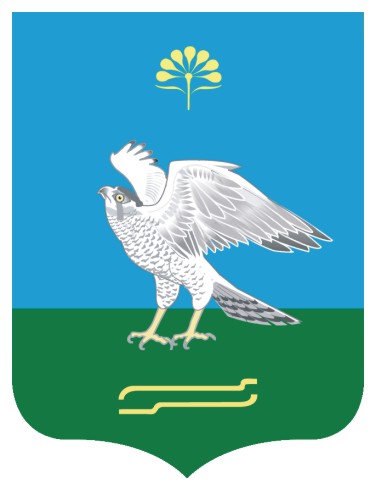 Совет сельского поселения Качегановский сельсовет муниципального района Миякинский район Республики БашкортостанБашkортостан РеспубликаhыМиeкe районы муниципаль районыныn Кoсoгeн ауыл советы ауыл билeмehе 		СоветыСовет сельского поселения Качегановский сельсовет муниципального района Миякинский район Республики БашкортостанПриложение№1 к решению Совета сельского поселения                                          Качегановский сельсовет муниципального района                                                                       Миякинский район Республики Башкортостан от 20 декабря 2014 года № 246                                                                            «О бюджете сельского поселения Качегановский  сельсовет муниципального района Миякинский районРеспублики Башкортостан  на 2015 год и на плановый период 2016 и 2017 годов»Код бюджетной классификации Российской Федерации  Код бюджетной классификации Российской Федерации  Наименование главного адми-нистра-торадоходов бюджета  поселения Наименование 123791Администрация сельского поселения Качегановский сельсовет муниципального района Миякинский  район Республики Башкортостан791 1 08 04020 01 0000 110Государственная пошлина за совершение нотариальных действий  должностными лицами органов местного самоуправления, уполномоченными в соответствии с законодательными актами Российской Федерации на совершение нотариальных действий7911 13 01995 10 0000 130Прочие доходы от оказания платных услуг (работ) получателями средств бюджетов сельских поселений7911 13 02065 10 0000 130Доходы, поступающие в порядке возмещения расходов, понесенных в связи с эксплуатацией имущества сельских поселений7911 13 02995 10 0000 130Прочие доходы от компенсации затрат  бюджетов сельских поселений7911 16 23051 10 0000 140Доходы от возмещения ущерба при возникновении страховых случаев по обязательному страхованию гражданской ответственности, когда выгодоприобретателями выступают получатели средств бюджетов сельских поселений7911 16 23052 10 0000 140Доходы от возмещения ущерба при возникновении иных страховых случаев, когда выгодоприобретателями выступают получатели средств бюджетов сельских  поселений7911 16 32000 10 0000 140 Денежные взыскания, налагаемые в возмещение ущерба, причиненного в результате незаконного или нецелевого использования бюджетных средств (в части бюджетов сельских поселений)7911 16 90050 10 0000 140Прочие поступления от денежных взысканий (штрафов) и иных сумм в возмещение ущерба, зачисляемые в бюджеты сельских поселений7911 17 01050 10 0000 180Невыясненные поступления, зачисляемые в бюджеты сельских поселений7911 17 05050 10 0000 180Прочие неналоговые доходы бюджетов сельских поселений7911 17 14030 10 0000 180Средства самообложения граждан, зачисляемые в бюджеты сельских поселений7912 00 00000 00 0000 000Безвозмездные поступления <1>Иные доходы бюджета сельского поселения Качегановский сельсовет муниципального района Миякинский район  Республики Башкортостан, администрирование которых может осуществляться главными администраторами доходов бюджета сельского поселения Качегановский сельсовет муниципального района Миякинский район Республики Башкортостан в пределах их компетенции1 11 03050 10 0000 120Проценты, полученные от предоставления бюджетных кредитов внутри страны за счет средств бюджетов сельских поселений1 11 09015 10 0000 120Доходы от распоряжения правами на результаты интеллектуальной деятельности военного, специального и двойного назначения, находящимися в собственности сельских  поселений1 11 09025 10 0000 120Доходы от распоряжения правами на результаты научно-технической деятельности, находящимися в собственности сельских поселений1 11 09045 10 0000 120Прочие поступления от использования имущества, находящегося в собственности сельских поселений (за исключением имущества муниципальных бюджетных и автономных учреждений, а также имущества муниципальных унитарных предприятий, в том числе казенных)1 12 04051 10 0000 120 Плата за использование лесов, расположенных на землях иных категорий, находящихся в  собственности сельских поселений, в части платы по договору купли-продажи лесных насаждений 1 12 04052 10 0000 120 Плата за использование лесов, расположенных на землях иных категорий, находящихся в собственности сельских поселений, в части арендной платы1 13 01995 10 0000 130Прочие доходы от оказания платных услуг (работ) получателями средств бюджетов сельских поселений1 13 02065 10 0000 130Доходы, поступающие в порядке возмещения расходов, понесенных в связи с эксплуатацией  имущества сельских поселений1 13 02995 10 0000 130Прочие доходы от компенсации затрат  бюджетов сельских поселений1 14 01050 10 0000 410Доходы от продажи квартир, находящихся в собственности сельских поселений1 14 03050 10 0000 410Средства от распоряжения и реализации конфискованного и иного имущества, обращенного в доходы сельских  поселений (в части реализации основных средств по указанному имуществу1 14 03050 10 0000 440Средства от распоряжения и реализации конфискованного и иного имущества, обращенного в доходы сельских поселений (в части реализации материальных запасов по указанному имуществу)1 14 04050 10 0000 420Доходы от продажи нематериальных активов, находящихся в собственности сельских поселений1 15 02050 10 0000 140Платежи, взимаемые органами местного самоуправления (организациями) сельских поселений за выполнение определенных функций1 16 23051 10 0000 140Доходы от возмещения ущерба при возникновении страховых случаев по обязательному страхованию гражданской ответственности, когда выгодоприобретателями выступают получатели средств бюджетов сельских поселений1 16 23052 10 0000 140Доходы от возмещения ущерба при возникновении иных страховых случаев, когда выгодоприобретателями выступают получатели средств бюджетов сельских поселений1 16 90050 10 0000 140Прочие поступления от денежных взысканий (штрафов) и иных сумм в возмещение ущерба, зачисляемые в бюджеты сельских поселений1 17 01050 10 0000 180Невыясненные поступления, зачисляемые в бюджеты сельских поселений1 17 05050 10 0000 180Прочие неналоговые доходы бюджетов сельских поселений2 00 00000 00 0000 000Безвозмездные поступления <1>, <2>Код бюджетной классификации Российской Федерации  Код бюджетной классификации Российской Федерации  Наименование главного администратора источников финансирования дефицита бюджета сельского поселения Качегановский сельсоветмуниципального района Миякинский район Республики Башкортостанглавного адми-нистра-тораИсточников финансирования дефицита бюджета сельского поселенияКачегановский сельсоветмуниципального района Миякинский район Республики БашкортостанНаименование главного администратора источников финансирования дефицита бюджета сельского поселения Качегановский сельсоветмуниципального района Миякинский район Республики Башкортостан123791Администрация сельского поселенияКачегановский сельсоветмуниципального района Миякинский район Республики Башкортостан79101 05 02 01 10 0000 510Увеличение остатков денежных средств бюджета сельского поселения79101 05 02 01 100000 610Уменьшение остатков денежных средств бюджета сельского поселенияПриложение  № 3                                                                        к  решению Совета сельского поселения                                          Качегановский сельсовет муниципального района                                                                        Миякинский район Республики Башкорстан от 20 декабря 2014 года №246                                                                            «О бюджете сельского поселения Качегановский сельсовет  муниципального районаМиякинский район Республики Башкортостан  на 2015 год и на плановый период 2016 и 2017 годов»Коды Бюджетной КлассификацииПоказателиСуммаВсего1911,661000000000 000 0000 000 НАЛОГОВЫЕ И НЕНАЛОГОВЫЕ ДОХОДЫ3781010000000 000 0000 000Налоги на прибыль, доходы201010200001 000 0000 110Налог на доходы физических лиц201010201001 000 0000 110Налог на доходы физических лиц с доходов, источником которых является налоговый агент, за исключением доходов, в отношении которых исчисление и уплата налога осуществляются в соответствии со статьями 227, 227.1 и 228 Налогового кодекса Российской Федерации201010202001 000 0000 110Налог на доходы физических лиц с доходов, полученных от осуществления деятельности физическими лицами, зарегистрированными в качестве индивидуальных предпринимателей, нотариусов, занимающихся частной практикой, адвокатов, учредивших адвокатские кабинеты и других лиц, занимающихся частной практикой в соответствии со статьей 227 Налогового кодекса Российской Федерации1010203001 000 0000 110Налог на доходы физических лиц с доходов,  полученных физическими лицами в соответствии со статьей 228 Налогового Кодекса Российской Федерации1050000000 000 0000 000Налоги на совокупный доход51050301001 000 0000 110Единый  сельскохозяйственный налог51060000000 000 0000 000Налоги на имущество1251060103010 000 0000 110Налог на имущество физических лиц1251060601310 000 0000 110Земельный налог2201060601310 000 0000 110Земельный налог, взимаемый по ставкам, установленным   в соответствии с подпунктом 1 пункта 1 статьи 394Налогового кодекса Российской Федерации  и применяемым к объектам налогообложения, расположенным в границах поселений2001060602310 000 0000 110Земельный налог, взимаемый по ставкам, установленным   в соответствии с подпунктом 2 пункта 1 статьи 394Налогового кодекса Российской Федерации  и применяемым к объектам налогообложения, расположенным в границах поселений201080000000 000 0000 000Государственная пошлина81080402001 000 1000 110Государственная пошлина за совершение нотариальных действий должностными лицами органов местного самоуправления, уполномоченными в соответствии с законодательными актами Российской Федерации на совершение нотариальных действий81110500000 000 0000 120Доходы от сдачи в аренду имущества, находящегося в государственной и муниципальной собственности1110501310 000 0000 120Доходы, получаемые в виде арендной платы за земельные участки, государственная собственность на которые не разграничена и которые расположены в границах поселений, а так же средства от продажи права на заключение договоров аренды указанных земельных участков1110503510 000 0000 120Доходы от сдачи в аренду имущества, находящегося в оперативном управлении органов управления поселений и созданных ими учреждений (за исключением муниципальных бюджетных и автономных учреждений)1110507510 000 0000 120Доходы от сдачи в аренду  имущества, составляющего казну  поселений ( за исключением земельных участков)1130000000 000 0000 000Доходы от оказания платных услуг (работ) и компенсации затрат государства1130299510 000 0000 130Прочие доходы от компенсации затрат бюджетов поселений1170000000 000 0000 000Прочие неналоговые доходы1170505010 000 0000 120Прочие неналоговые доходы поселений2000000000 000 0000 000Безвозмездные поступления1533,662020100110 000 0000 151Дотации бюджетам муниципальных районов на выравнивание бюджетной обеспеченности 545,62020100310 000 0000 151Дотации на поддержку мер по обеспечению сбалансированности 420,7  2020301510 000 0000 151Субвенции на осуществление первичного воинского учета, где отсутствуют военные комиссариаты67,36  2020499910  000 7502 151Прочие безвозмездные поступления в бюджеты от бюджетов муниципальных районов500